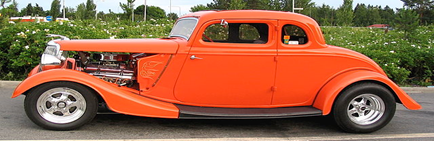 MAYFLOWER/LT. GAMBLE VFW POST 6695IS HOSTING THE 2023 PLYMOUTH FALL FESTIVAL CLASSIC CAR SHOW ON 
 SEPTEMBER 9TH AND 10TH JUDGING WILL BE FROM 9 AM – 1 PM.  AWARDS WILL BE GIVEN EACH DAY WITH THE MAIN AWARDS ON SUNDAY SEPTEMBER 10TH 2022 AT 2:00 PMRegistration is $15.00 per day of show (pay at gate)IF PAYING BY CHECK MAKE PAYABLE TO:  VFW Post 6695 Cars will park along Forest St. between Wing and Ann Arbor Trail(enter off Harvey St. at Ann Arbor Trail)SHOW OPEN TO ALL MAKES, MODELS AND YEARSWWW.PLYMOUTHFALLFESTIVAL.COMNAMES ___________________________________________________ CAR CLUB                                                               ADDRESS _____________________________________________________________________                _____  CITY                                    STATE         ZIP                 EMAIL:                                                                                MAKE_________________________________MODEL_______________YEAR_________________________DAYS_____   SATURDAY____________  SUNDAY_____________ BOTH DAYS_____________If you have any question call Dave Henwood (313)-529-0953